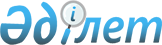 О внесении изменений в постановление акимата города Петропавловска от 11 декабря 2007 года N 1970 "Об утверждении стандарта оказания государственной услуги "Регистрация и учет, пострадавших вследствие ядерных испытаний на Семипалатинском испытательном ядерном полигоне" государственным учреждением "Отдел занятости и социальных программ города Петропавловска"
					
			Утративший силу
			
			
		
					Постановление акимата города Петропавловска Северо-Казахстанской области от 8 сентября 2008 года N 1517. Зарегистрировано Управлением юстиции города Петропавловска Северо-Казахстанской области 9 октября 2008 года N 13-1-140. Утратило силу - постановлением акимата города Петропавловска Северо-Казахстанской области от 31 августа 2012 года N 1825

      Сноска. Утратило силу - постановлением акимата города Петропавловска Северо-Казахстанской области от 31.08.2012 N 1825      В соответствии со статьей 28 Закона Республики Казахстан от 24 марта 1998 года N 213-I "О нормативных правовых актах", акимат города ПОСТАНОВЛЯЕТ: 

      1. Внести в постановление акимата города Петропавловска от 11 декабря 2007 года N 1970 "Об утверждении стандарта оказания государственной услуги "Регистрация и учет, пострадавших вследствие ядерных испытаний на Семипалатинском испытательном ядерном полигоне" государственным учреждением "Отдел занятости и социальных программ города Петропавловска" (зарегистрировано в государственном реестре за N 13-1-102 от 11 января 2008 года, опубликовано в газетах "Проспект СК" N 4 от 25 января 2008 года, "Қызылжар нұры" N 4 от 25 января 2008 года) следующие изменения: 

      пункт 7 изложить в следующей редакции: 

      "Сроки оказания государственной услуги - не более двадцати дней с момента сдачи документов, а в случаях, когда необходимо проведение дополнительных запросов, проверок, сроки рассмотрения специальными комиссиями макетов дел могут быть продлены ее председателем, но не более чем на один месяц." 

      пункт 12 изложить в следующей редакции: 

      "12. Перечень необходимых документов для получения государственной услуги: 

      1) заявление; 

      2) документы, удостоверяющие личность; 

      3) документы, удостоверяющие место жительства; 

      4)свидетельство о присвоении регистрационного номера налогоплательщика; 

      5) временное свидетельство о присвоении социального индивидуального кода; 

      6) сберегательная книжка или договор с уполномоченной организацией по выдаче компенсации; 

      7) документы, подтверждающие факт и период проживания (работы, воинской службы) на территории Семипалатинского испытательного ядерного полигона в периоды с 1949 по 1965, с 1966 по 1990 годы (архивные справки, справки сельских, поселковых (аульных) Советов народных депутатов, жилищно-эксплуатационных управлений, домоуправлений, акимов поселка, аула (села), аульного (сельского) округа, кооперативов собственников квартир; трудовая книжка, диплом об окончании учебного заведения, военный билет, свидетельство о рождении, аттестат о среднем образовании, свидетельство об окончании основной школы). 

      Государственное учреждение "Отдел занятости и социальных программ города Петропавловска", график работы и приема: с понедельника по пятницу, с 9.00 часов до 18.00 часов, перерыв с 13.00 часов до 14.00 часов, адрес: Северо-Казахстанская область, город Петропавловск, улица Казахстанской правды, 35, кабинеты N 10, N 11, N 12, телефоны: 34-45-70, 31-11-27." 

      пункт 16 изложить в следующей редакции: 

      "16) Способ оказания государственной услуги - личное посещение. В случае невозможности личного обращения граждан, они вправе уполномочить других лиц на обращение с заявлением и необходимыми документами о назначении компенсации на основании доверенности, выданной в установленном порядке. 

      Конечный результат оказания услуги выдается по адресу: Северо-Казахстанская область, город Петропавловск, улица Казахстанской правды, 35, кабинеты N 11, N 12" . 

      2. Контроль за исполнением настоящего постановления возложить на первого заместителя акима города Сарсембаева А.З. 

      3. Настоящее постановление вводится в действие по истечении десяти календарных дней со дня его первого официального опубликования.       И.о. акима города                          Т. Кульжанова 
					© 2012. РГП на ПХВ «Институт законодательства и правовой информации Республики Казахстан» Министерства юстиции Республики Казахстан
				